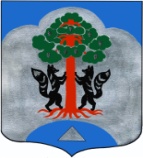 СОВЕТ ДЕПУТАТОВМО СОСНОВСКОЕ СЕЛЬСКОЕ ПОСЕЛЕНИЕМО ПРИОЗЕРСКИЙ МУНИЦПАЛЬНЫЙ РАЙОНЛЕНИНГРАДСКОЙ ОБЛАСТИРЕШЕНИЕот  21 ноября 2019 года   № _29_ О внесении изменений в Решение Совета депутатов МО Сосновское сельское поселение от 30 октября 2019 года № 15 «Об объявлении конкурса на замещение должности главы администрации муниципального образования Сосновское сельское поселение муниципального образования Приозерский  муниципальный район Ленинградской области.                 Рассмотрев протест Призерской городской прокуратуры от 20.11.2019 года №86-73-2019 «На Решение Совета депутатов МО Сосновское сельское поселение от 30.10.2019 года №15» и в целях приведение муниципального нормативного правового акта в соответствие с нормами действующего законодательства, Совет депутатов муниципального образования Сосновское сельское поселение муниципального образования Приозерский  муниципальный район Ленинградской области решил:Внести в Решение Совета депутатов МО Сосновское сельское поселение от 30 октября 2019 года № 15 «Об объявлении конкурса на замещение должности главы администрации муниципального образования Сосновское сельское поселение муниципального образования Приозерский  муниципальный район Ленинградской области» (далее Решение №15) следующие изменения и дополнения:пункт 3 Решения №15 читать в следующей редакции:«3. Утвердить Положение «Об условиях и порядке проведения конкурса на замещение должности главы администрации муниципального образования Сосновское сельское поселение муниципального образования Приозерский  муниципальный район Ленинградской области (Приложение к настоящему решению).»;пункт 2 раздела 1 Приложения изложить в следующей редакции:«2. Право на участие в конкурсе имеют граждане Российской Федерации, достигшие возраста 18 лет, владеющие государственным языком Российской Федерации, отвечающие квалификационным требованиям к группе высших должностей муниципальной службы, установленных законом Ленинградской области от 11.03.2008 года №14-оз «О правовом регулировании муниципальной службы в Ленинградской области» требованиям статьи 9 Федерального закона от 02.03.2007 г. № 25- ФЗ «О муниципальной службе в Российской Федерации», требованиям закона Ленинградской области от 11.02.2015г. № 1-оз «Об особенностях формирования органов местного самоуправления муниципальных образований Ленинградской области», при отсутствии обстоятельств, указанных в статье 13 Федерального закона от 02.03.2007 № 25-ФЗ «О муниципальной службе в Российской Федерации» в качестве ограничений, связанных с муниципальной службой; требованиям абз.7 части 2.1. статьи 36 Федерального закона № 131-ФЗ № «Об общих принципах организации местного самоуправления в Российской Федерации». Кандидаты на должность главы администрации должны соответствовать следующим требованиям:- являться гражданами Российской Федерации и не иметь гражданства иностранного государства (иностранных государств), за исключением случаев, когда в соответствии с международным договором  Российской Федерации, иностранный гражданин имеет право находиться на муниципальной службе;         - иметь высшее образование не ниже уровня специалитета, магистратуры (требование об образовании не ниже уровня специалитета, магистратуры не применяется к гражданам, претендующим на замещение указанных должностей, получившим высшее профобразование до 29.08.1996)          - быть полностью дееспособным;         - иметь возраст не моложе 18 лет и не старше 65 лет.         - не иметь вступившего в законную силу приговора суда, в соответствии с которым претенденту назначено наказание, исключающее возможность исполнения им должностных обязанностей по должности главы администрации         - иметь не менее  четырех лет  стажа муниципальной  службы  (государственной службы) или не менее пяти лет стажа работы по специальности, направлению подготовки;-обладать необходимыми знаниями федерального законодательства и областного законодательства применительно к исполнению должностных обязанностей главы местной администрации.         - не иметь заболеваний, препятствующих поступлению на муниципальную службу или ее прохождению, подтвержденных заключением медицинского учреждения.- предоставить установленные Федеральным законом от 02.03.2007 года № 25-ФЗ «О муниципальной службе в Российской Федерации», федеральным законом от 25.12.2008г. № 273 -ФЗ «О противодействии коррупции» достоверные сведения о доходах за год, предшествующий году поступления на муниципальную службу, об имуществе и обязательствах имущественного характера, о доходах, об имуществе и обязательствах имущественного характера своих супруги (супруга) и несовершеннолетних детей.Участие одного кандидата в проведении конкурса допускается».пункт 3 раздела 1 Приложения №15 дополнить:- заявление о согласии на обработку персональных данных по форме (приложение к настоящему решению) пункт 5 раздела 1 Приложения  к Решению №15 изложить в следующей редакции:«5. В случае принятия решения комиссией о проверке достоверности и полноты сведений о доходах, об имуществе и обязательствах имущественного характера, проверка проводится в соответствии с принятым представительным органом Положением о проведении такой проверки сведений, предоставляемых муниципальными служащими».      В случае установления в ходе проверки обстоятельств, препятствующих замещению лицом должности главы администрации, указанное лицо в письменной форме информируется председателем конкурсной комиссии о причинах отказа в допуске для участия в конкурсе.пункт 2 раздела 2 Приложения к Решению №15 изложить в следующей редакции:«На втором этапе осуществляется непосредственно проведение конкурса, в том числе принятие решений по итогам конкурса.  На втором этапе (собеседование) конкурсная комиссия проводит собеседование с претендентами.  При проведении собеседования задачей комиссии является оценка профессионального уровня претендентов, а именно:- знание Конституции Российской Федерации, федеральных конституционных законов, федеральных законов, иных нормативных правовых актов Российской Федерации, законов Ленинградской области, нормативных правовых актов Правительства Ленинградской области, муниципальных правовых актов применительно к исполнению должностных обязанностей по должности главы местной администрации, нормативных требований охраны труда и правил противопожарной безопасности, основ управления и организации труда, делопроизводства, норм делового общения»2. Настоящее решение подлежит официальному опубликованию в средствах массовой информации и на сайте муниципального образования Сосновское сельское поселение муниципального образования Приозерский муниципальный район Ленинградской области.3. Настоящее решение вступает в силу с даты официального опубликования. 4. Уполномоченному лицу на прием документов для участия в конкурсе (Пантелеевой И.В.) уведомить претендентов, подавших документы на участие в конкурсе об изменениях, внесенных  настоящем решением Совета депутатов 10. Контроль за исполнение настоящего решения оставляю за собой. Глава муниципального образованияМО Сосновское сельское поселение                                                 А.Ю. ШестовРазослано: дело – 3, газета – 1, прокуратура -1 Приложение к Решению Совета депутатов от 21.11.2019 года №29В конкурсную комиссию  на Замещение должности главы администрации МО Сосновское сельское поселение                                                 Согласиена обработку персональных данныхНастоящим я __________________________________________________________________________________________________________________________(Ф.И.О.)                                                                 Как субъект персональных данных, настоящим выражаю свое согласие на обработку моих персональных данных и персональных данных членов моей семьи: __________________________________________________________________________________________________________________________________________________________________________________________________________________________________________________________1.сбор,2.систематизация,3.накопление,4.хранение,5.уточнение (обновление изменений),6.использование,7.распространение (в том числе передача определенному кругу третьих лиц),8.обезличивание,9.блокирование,10.уничтожение.Оператором, получающим согласие на обработку персональных данных, является конкурсная комиссия, назначенная для проведения конкурса на замещение должности главы администрации МО Сосновское сельское поселение.Также с порядком и условиями проведения конкурса (с учетом изменений) ознакомлен и согласен._____________________________________________________________________________                                                       (Ф.И.О. полностью)Подпись  _______________________Дата:     ________________________